П О С Т А Н О В Л Е Н И Еот 07.08.2018   № 1006г. МайкопО внесении изменения в постановление Администрации муниципального образования «Город Майкоп» от 01.06.2018 № 681 «О задачах по подготовке объектов жилищно-коммунального назначения и социальной сферы муниципального образования «Город Майкоп» к осенне-зимнему периоду 2018-2019 годов»В связи с организационно - штатными изменениями в Администрации муниципального образования «Город Майкоп», п о с т а н о в л я ю:1. Внести в Приложение № 1 к постановлению Администрации муниципального образования «Город Майкоп» от 01.06.2018 № 681 «О задачах по подготовке объектов жилищно-коммунального назначения и социальной сферы муниципального образования «Город Майкоп» к осенне-зимнему периоду 2018-2019 годов» следующее изменение:1.1. Исключить из состава Комиссии Лебедева А.А.1.2. Абзац второй изложить в следующей редакции: «Едыгов Р.К.	- Руководитель Управления жилищно-коммунального хозяйства и благоустройства Администрации муниципального образования «Город Майкоп», заместитель председателя комиссии;».2. Опубликовать настоящее постановление в газете «Майкопские новости» и разместить на официальном сайте Администрации муниципального образования «Город Майкоп».3. Настоящее постановление вступает в силу со дня его официального опубликования.Исполняющий обязанности Главымуниципального образования«Город Майкоп»                                                                                  А.З. Китариев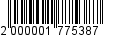 Администрация муниципального образования «Город Майкоп»Республики Адыгея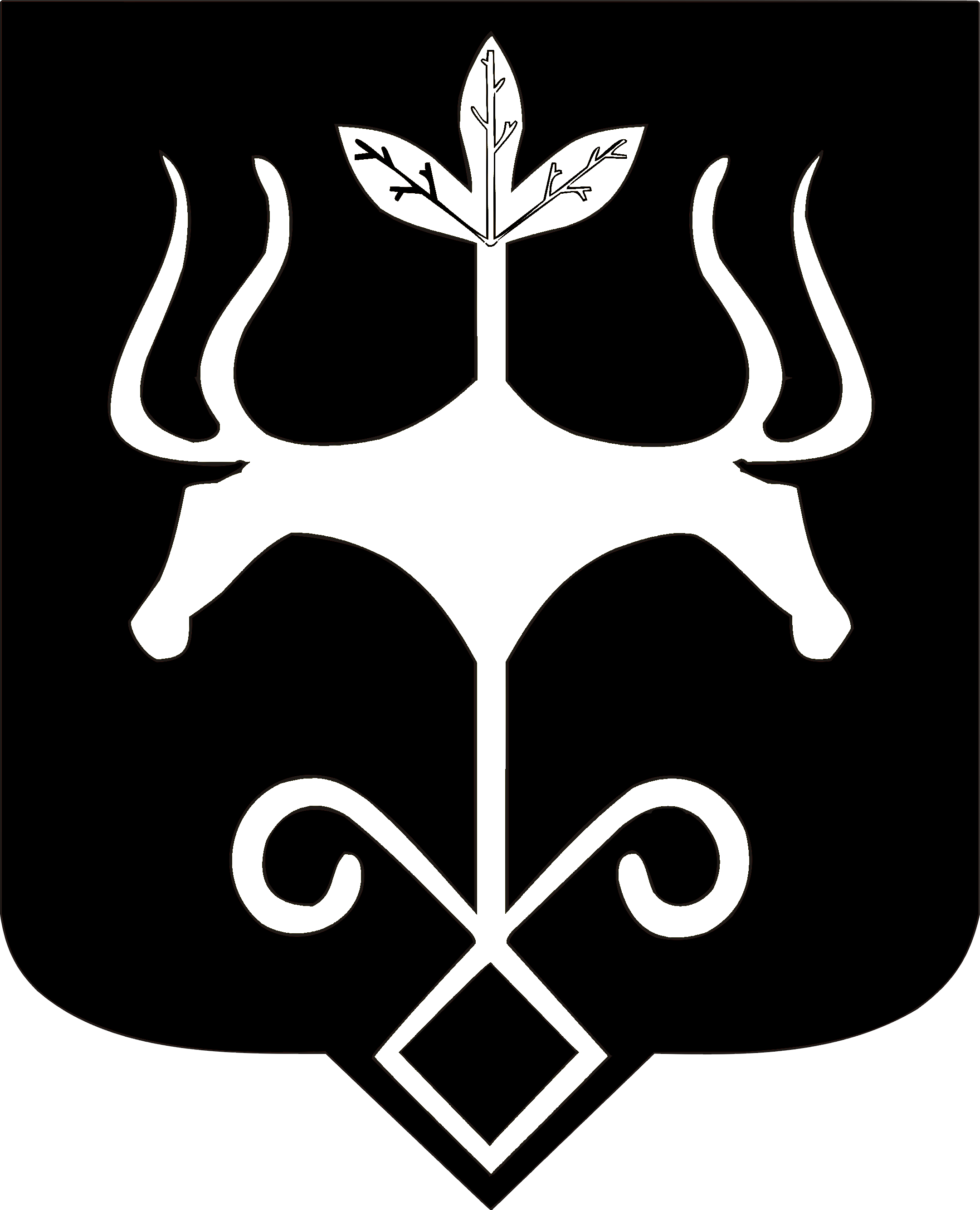 Адыгэ Республикэммуниципальнэ образованиеу 
«Къалэу Мыекъуапэ» и Администрацие